                                   Agenda MR vergadering 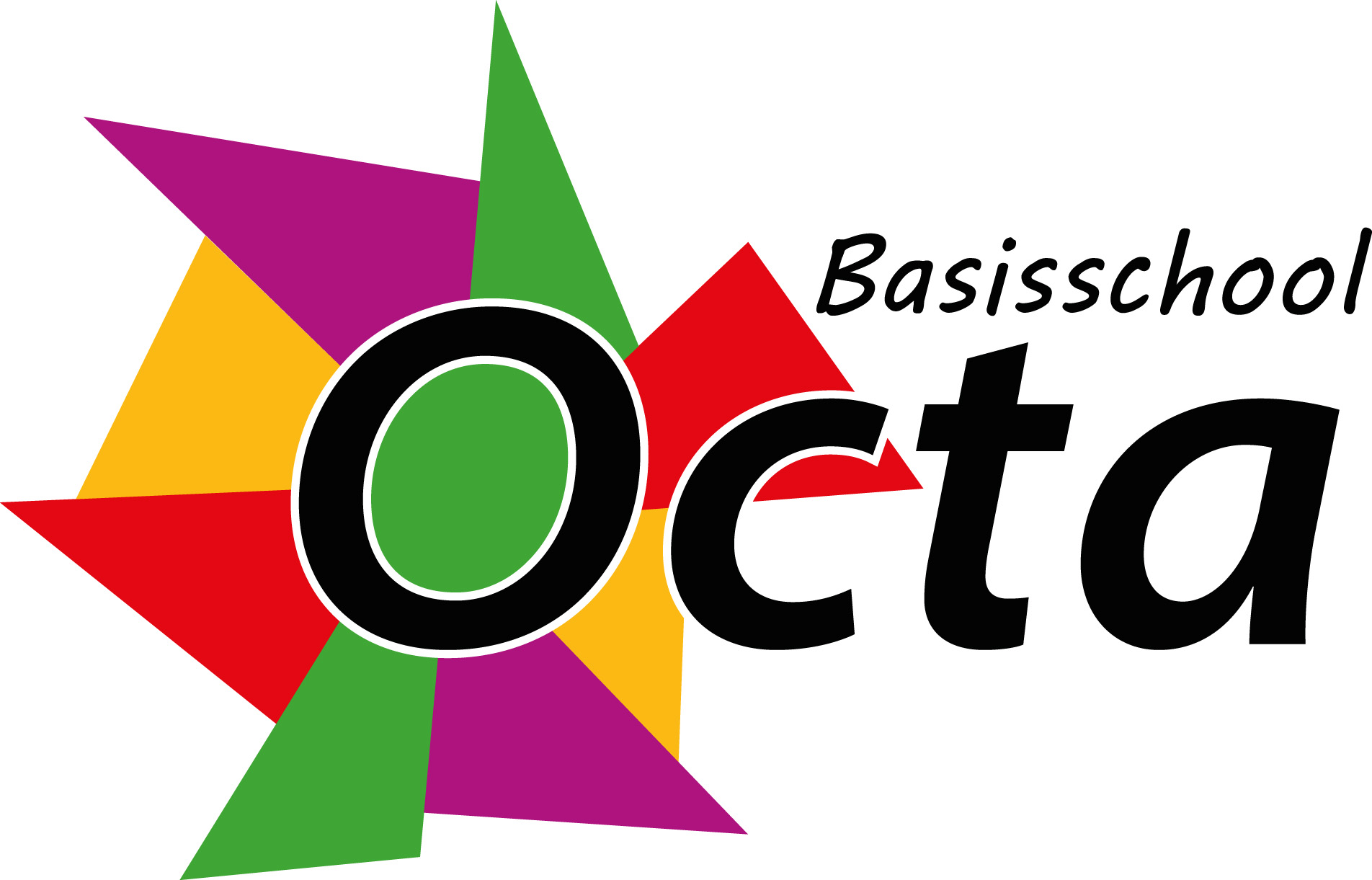 Datum: 18-10-2022Tijd: 19.30 uur - 21.00 uur		Locatie: bs Octa	Aanwezig: Richelle, Inge, Nicole, Imre, Reinier, Marjolijn, YlishaAfwezig: -Documenten als bijlagen: notulen mr vergadering 29-6-22 / jaarverslag 21-22 / jaarplanning mr            -Volgende MR-vergadering: 24-11-2022AgendapuntenDoelAandachtspunten/ opmerkingenActie door1Opening en mededelingenNicole2
Notulen vorige vergadering 29-06-2022VaststellenDe notulen worden vastgesteld.allen3Start schooljaarMededeling/ter infoEr is een rustige start geweest. Er worden 2 collega’s vervangen ivm ziekte. Eén collega is aan het opbouwen. De andere collega nog niet. De leerkracht blijft vervangen.De nieuwe collega’s zijn allemaal prettig opgestart.
Corona valt tot op dit moment nog mee. PON kan niet alles vervangen dit schooljaar. Het vervangingsbeleid wordt goed bijgehouden. In de volgende nieuwsbrief communiceert Richelle daarover. Richelle4Ter infoMededeling/ter infoDe nieuwe begroting wordt opgesteld voor volgend jaar. Er wordt per 1 februari leerlingen geteld. Ten opzichte van vorig jaar zijn we 1 leerling gegroeid. Volgend schooljaar zijn dit 10 leerlingen groei. De NPO middelen stoppen. Het geld dat niet is uitgegeven mogen we volgend schooljaar uitgeven. Over deze inzet wordt nagedacht. De school gaat wel van 11 naar 10 groepen zoals ook afgesproken is.Investeringen in ICT, leermiddelen en meubilair.Subsidieregeling is aangevraagd. In december wordt bekend gemaakt of de subsidie wordt toegekend.Goed worden, Goed blijven + traject is gestart.Er is op stichtingsniveau gestart met het maken van een nieuw strategisch beleidsplan (SBP).Richelle5Jaarverslag 21-22vaststellenWe hebben de gevaarlijke verkeerssituatie rondom de school besproken. De gemeente heeft nog niet veel gedaan om dit te verbeteren ondanks gedane beloftes.Het jaarverslag is vastgesteld.Richelle6RI&ETer infoIn ieder lokaal hangt een CO2 meter. Er wordt bekeken met welke ruimtes er dingen moeten gebeuren. Advies: ventileren met een normale temperatuur. Wanneer de leerlingen uit de klas zijn de deuren en ramen open. Hiermee wordt gekeken of dit voldoende is. Richelle7Sectorplan CovidvaststellenDeze is vastgesteld.Richelle8Jaarverslag 21-22vaststellenReinier maakt dit jaarverslag. Komt op de volgende agenda weer terug.Leden mr9Jaarplanning 22-23vaststellenDe jaarplanning wordt vastgesteld. We nemen deze punten mee in de volgende agenda.Leden mr10Mededelingen vanuit de GMRMededeling/ter infoGesprekkencyclusEvaluatie GMRHuisvestingSBPReinier11RondvraagAllen12Afsluiting Om 20:39 wordt de vergadering gesloten door Nicole.Nicole